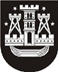 KLAIPĖDOS MIESTO SAVIVALDYBĖS TARYBASPRENDIMASDĖL JAUNIMO INICIATYVŲ IR PROGRAMŲ PROJEKTŲ DALINIO FINANSAVIMO KLAIPĖDOS MIESTO SAVIVALDYBĖS BIUDŽETO LĖŠOMIS TVARKOS APRAŠO patvirtinimo 2020 m. sausio 30 d. Nr. T2-24KlaipėdaVadovaudamasi Lietuvos Respublikos vietos savivaldos įstatymo 7 straipsnio 22 punktu ir Lietuvos Respublikos jaunimo politikos pagrindų įstatymo 8 straipsnio 1 punktu, Klaipėdos miesto savivaldybės taryba nusprendžia:1. Patvirtinti Jaunimo iniciatyvų ir programų projektų dalinio finansavimo Klaipėdos miesto savivaldybės biudžeto lėšomis tvarkos aprašą (pridedama).2. Pripažinti netekusiu galios Klaipėdos miesto savivaldybės tarybos 2018 m. lapkričio 29 d. sprendimą Nr. T2-257 „Dėl Jaunimo projektų dalinio finansavimo iš Klaipėdos miesto savivaldybės biudžeto lėšų nuostatų patvirtinimo“.3. Skelbti šį sprendimą Teisės aktų registre ir Klaipėdos miesto savivaldybės interneto svetainėje. Savivaldybės mero pavaduotojas, pavaduojantis Savivaldybės merąArvydas Cesiulis